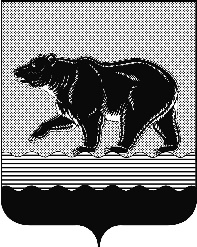 СЧЁТНАЯ ПАЛАТАГОРОДА НЕФТЕЮГАНСКА16 микрорайон, 23 дом, помещение 97, г. Нефтеюганск, 
Ханты-Мансийский автономный округ - Югра (Тюменская область), 628310  тел./факс (3463) 20-30-55, 20-30-63 E-mail: sp-ugansk@mail.ru www.admaugansk.ru Заключение на проект изменений муниципальной программы города Нефтеюганска «Развитие жилищно-коммунального комплекса и повышение энергетической эффективности в городе Нефтеюганске»Счётная палата города Нефтеюганска на основании статьи 157 Бюджетного кодекса Российской Федерации, Положения о Счётной палате города Нефтеюганска, утверждённого решением Думы города Нефтеюганска от 31.03.2021 № 923-VI, рассмотрев проект изменений в муниципальную программу «Развитие жилищно-коммунального комплекса и повышение энергетической эффективности в городе Нефтеюганске» (далее по тексту – проект изменений, муниципальная программа), сообщает следующее:1. При проведении экспертно-аналитического мероприятия учитывалось наличие экспертизы проекта изменений в муниципальную программу:1.1. Департамента финансов администрации города Нефтеюганска на предмет соответствия бюджетному законодательству Российской Федерации и возможности финансового обеспечения его реализации из бюджета города Нефтеюганска.1.2. Департамента экономического развития администрации города Нефтеюганска на предмет соответствия:- проекта изменений Порядку принятия решения о разработке муниципальных программ города Нефтеюганска, их формирования, утверждения и реализации, утверждённому постановлением администрации города Нефтеюганска от 18.04.2019 № 77-нп «О модельной муниципальной программе города Нефтеюганска, порядке принятия решения о разработке муниципальных программ города Нефтеюганска, их формирования, утверждения и реализации» (далее по тексту – Порядок от 18.04.2019 № 77-нп):- программных мероприятий целям муниципальной программы;- сроков реализации муниципальной программы задачам;- целевых показателей, характеризующих результаты реализации муниципальной программы, показателям экономической, бюджетной и социальной эффективности;- требованиям, установленным нормативными правовыми актами в сфере управления проектной деятельностью.2. Предоставленный проект изменений соответствует Порядку от 18.04.2019 № 77-нп.  3. Проектом изменений планируется:3.1. В паспорте муниципальной программы строку:- «Целевые показатели муниципальной программы» изложить в новой редакции;- «Финансовое обеспечение муниципальной программы» изложить в новой редакции, а именно увеличить объём финансирования муниципальной программы на 68 102,01282 тыс. рублей;3.2. Таблицы 1, 1.1, 2, 3, 4 муниципальной программы и приложение 1 к муниципальной программе изложить в новой редакции.3.3. В таблице 2 «Перечень основных мероприятий муниципальной программы» по основному мероприятию:- 4.2 «Благоустройство и озеленение города» по ответственному исполнителю департаменту жилищно-коммунального хозяйства администрации города уменьшить расходы местного бюджета в сумме 7 863,928 тыс. рублей;- 4.3 «Региональный проект «Формирование комфортной городской среды» по ответственному исполнителю департаменту жилищно-коммунального хозяйства администрации города увеличить расходы в сумме 44 825,89582 тыс. рублей (за счёт средств бюджета автономного округа – 38 102,01282 тыс. рублей и средств местного бюджета – 6 723,883 тыс. рублей) и направить их на благоустройство 13 дворовых территорий города Нефтеюганска по адресу:* 8 микрорайон, в районе многоквартирного дома № 27;* 11 микрорайон, в районе многоквартирного дома № 72;* 11 микрорайон, в районе многоквартирного дома № 96;* 14 микрорайон, в районе многоквартирного дома № 16;* 16 А микрорайон, в районе многоквартирного дома № 85;* 15 микрорайон, в районе многоквартирного дома № 8;* 15 микрорайон, в районе многоквартирного дома № 9;* 15 микрорайон, в районе многоквартирного дома № 11;* АТБ-6, в районе многоквартирного дома № 1, 2;* 16 А микрорайон, в районе многоквартирного дома № 88;* 11 Б микрорайон, улица Мартовская, дом № 2;* 15 микрорайон, в районе многоквартирного дома № 21;* 16 микрорайон, в районе многоквартирного дома № 2.- 6.1 «Реализация полномочий в сфере жилищно-коммунального комплекса» по ответственному исполнителю департаменту жилищно-коммунального хозяйства администрации города увеличить расходы на сумму 31 140,045 тыс. рублей (за счёт средств бюджета автономного округа – 30 000,000 тыс. рублей и средств местного бюджета – 1 140,045 тыс. рублей).	В результате торгов возникла экономия в размере 20 641,86784 тыс. рублей (за счёт средств бюджета автономного округа – 14 014,62556 тыс. рублей и средств местного бюджета – 6 627,24228 тыс. рублей) по объекту «Наружные сети водопровода» по адресу: РФ, Тюменская обл., ХМАО-Югра, г. Нефтеюганск, мкр-н 14, вдоль ул. Нефтяников. Кадастровый номер: 86-86-04/023/2010-195 (капитальный ремонт водопровода ВØ415 мм, мкр-н 14, вдоль ул. Нефтяников)».	 Указанные средства в соответствии с планом мероприятий по капитальному ремонту (с заменой) систем газораспределения, теплоснабжения, водоснабжения и водоотведения, в том числе с применением композитных материалов на 2021 год, реализуемым в рамках соглашения о предоставлении субсидии из бюджета автономного округа бюджету муниципального образования на реализацию полномочий в сфере жилищно-коммунального комплекса, планируется направить на капитальный ремонт:- Осветлителя № 1 на водоочистных сооружениях речной воды (ВОС инв.№ 3202) АО «Юганскводоканал» объекта: Хозпитьевое и производственное водоснабжение промобъектов» сооружение производительностью 20 000 куб.м/сутки, инв.№ 71:118:001:005009360» в г. Нефтеюганск в размере 41 512,9728 тыс. рублей (за счёт экономии в размере 5 286,02688 тыс. рублей средства бюджета автономного округа и 5 086,90134 тыс. рублей средства местного бюджета, а также дополнительно выделенных средств в сумме 31 140,04458 за счёт средств бюджета автономного округа 30 000,000 тыс. рублей и средств местного бюджета – 1 140,04458 тыс. рублей);-  объекта «Нежилое строение станции обезжелезивания», по адресу: Россия, Тюменская обл., ХМАО-Югра, г. Нефтеюганск, микрорайон 7, здание 61/1, 61/1а (капитальный ремонт скорых фильтров № 3 и № 6 первой ступени очистки) в размере 10 268,93962 тыс. рублей (за счёт экономии средств бюджета автономного округа – 8 728,59868 тыс. рублей и средств местного бюджета – 1 540,34094 тыс. рублей).	Уровень софинансирования автономным округом мероприятий по реализации полномочий в сфере жилищно-коммунального комплекса определяется в зависимости от уровня расчетной бюджетной обеспеченности и, составляет 85% из бюджета автономного и 15 % из бюджета муниципального образования. Указанный уровень софинансирования соблюдается.4. Финансовые показатели, содержащиеся в проекте изменений, соответствуют расчётам, предоставленным на экспертизу.По итогам проведения финансово-экономической экспертизы, замечания и рекомендации отсутствуют.На основании вышеизложенного, по итогам проведения финансово-экономической экспертизы, замечания и предложения отсутствуют, предлагаем направить проект изменений на утверждениеПредседатель			                                    	                  С.А. ГичкинаИсполнитель:инспектор инспекторского отдела № 1 Счётной палаты города НефтеюганскаБатаева Лариса НиколаевнаТел. 8 3463 20 30 63Исх.СП-221-1 от 01.06.2021Исх.СП-221-1 от 01.06.2021